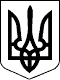                49 СЕСІЯ  ЩАСЛИВЦЕВСЬКОЇ СІЛЬСЬКОЇ РАДИ7 СКЛИКАННЯРІШЕННЯ17.10.2017 р.                                          №782с. ЩасливцевеПро внесення змін до рішення сільської ради щодо надання дозволу на розробку проекту землеустрою.З метою уточнення рішення 48 сесії Щасливцевської сільської ради 7 скликання №757 від 02.10.2017 р. "Про надання дозволу на розробку проекту землеустрою щодо відведення земельної ділянки в постійне користування", керуючись статтею 12, статтею 39, статтею 93, статтею 122, статтею 124, статтею 134, Земельного кодексу України та статтею 26 Закону України "Про місцеве самоврядування в Україні", сесія Щасливцевської сільської ради ВИРІШИЛА:1. Внести зміни до рішення 48 сесії Щасливцевської сільської ради 7 скликання №757 від 02.10.2017 р. "Про надання дозволу на розробку проекту землеустрою щодо відведення земельної ділянки в постійне користування" виклавши пункти 1 та 2 цього рішення у наступній редакції:"1. Комунальній організації (установі, закладу) "Дошкільний навчальний заклад Щасливцевської сільської ради ясла-садок "Ромашка" (ідентифікаційний код юридичної особи 36643584) дати дозвіл на розробку проекту землеустрою щодо відведення в її постійне користування земельної ділянки для будівництва та обслуговування будівель закладів освіти (код цільового призначення 03.02), орієнтовною площею ., розташованої в с. Щасливцеве, вул. Миру, 79 на території Щасливцевської сільської ради, Генічеського району Херсонської області, із земель житлової та громадської забудови.2. Комунальній організації зазначеній у п. 1 цього рішення замовити в землевпорядній організації, яка має відповідний дозвіл на виконання цих видів робіт, за свій рахунок розробку проекту землеустрою щодо відведення вищезазначеної земельної ділянки в постійне користування."2. Контроль за виконанням даного рішення покласти на постійну депутатську комісію з питань земельних відносин та охорони навколишнього середовища.Сільський голова                                                      В.О. Плохушко